Pressemitteilungzum Vortrag von Rainer Marx„Auswirkungen des Fibromyalgie-Syndroms auf Betroffene und ihr Umfeld“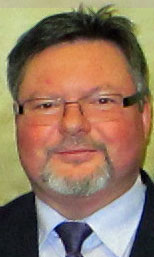 Der Referent, Rainer Marx, Leiter der Fibromyalgie-Selbsthilfe Rhein-Main-Kinzig und Vorsitzender der Arbeitsgemeinschaft der Selbsthilfegruppen im Gesundheitsbereich in Stadt und Kreis Offenbach am Main, sowie Vorsitzender des Offenbacher Behindertenbeirates, hat durch seine vielfältige und langjährige Betreuungstätigkeit von chronisch schmerzkranken Menschen seit 1998 umfassende Erfahrungen in diesem Bereich sammeln können.In seinem Vortrag „Auswirkungen des Fibromyalgie-Syndroms auf Betroffene und ihr Umfeld“ zeigt er die krankheitsbedingten und häufig selbst nicht wahrgenommenen individuellen Veränderungen der Betroffenen, ihre täglichen Einschränkungen, sowie die Auswirkungen auf ihre Mitmenschen auf.Der Vortrag ist sehr geeignet durch die Bewusstmachung der besonderen Problematik das partnerschaftliche Miteinander und gegenseitige Verständnis positiv zu fördern. Er vermittelt den in diesem Bereich tätigen Therapeuten einen guten Einblick in die speziellen Schwierigkeiten chronisch Schmerzkranker und erleichtert ihnen hiermit eine verständnisvollere Behandlung.